Publicado en Santa Cruz de Tenerife el 29/10/2020 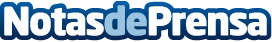 Los hoteleros canarios reclaman al Gobierno que los tests COVID sean obligatorios en puertos y aeropuertosEl gremio hostelero pide soluciones urgentes de manera contundente y el presidente de los directores de hotel canarios, Juan Pedro González Armas, ha presentado hoy, ante el Gobierno de Canarias, el manifiesto #TurismoSomosTodos, junto a una delegación de directores y directivos hoteleros. En el documento se solicita de nuevo, entre otras medidas, que se hagan las pruebas COVID a todos los viajeros en puertos y aeropuertos, para salvar vidas y crear confianza en el sector turístico de las islasDatos de contacto:Juan Pedro González ArmasManifiesto: https://turismosomostodoscanarias.eu/ 922 71 93 33 Nota de prensa publicada en: https://www.notasdeprensa.es/los-hoteleros-canarios-reclaman-al-gobierno Categorias: Internacional Nacional Finanzas Sociedad Canarias Turismo http://www.notasdeprensa.es